         ROMÂNIA                 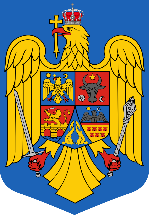 COLEGIUL PREFECTURALORDINE DE ZIȘedința Colegiului Prefecturaldin data de 26 IULIE 2022, ora 1000 1. Informare privind activitatea desfășurată de Comisariatul Județean Covasna al Gărzii Naționale de Mediu în semestrul I 2022. Prezintă: Comisariatul Județean Covasna al Gărzii Naționale de Mediu2. Raportul activității desfășurate de Comisariatul Județean pentru Protecția Consumatorilor Covasna aferent semestrului I 2022. Proiect de hotărâre.Prezintă: Comisariatul Județean pentru Protecția Consumatorilor Covasna3. Prezentarea activității Centrului Judeţean pentru Protecţia Naturii, Dezvoltare Rurală şi Salvamont Covasna.Prezintă: Centrul Judeţean pentru Protecţia Naturii, Dezvoltare Rurală şi Salvamont CovasnaPunctul 1 COMISARIATUL JUDEȚEAN COVASNA AL GĂRZII NAȚIONALE DE MEDIUInformare privind activitatea desfășurată de Comisariatul Județean Covasna al Gărzii Naționale de Mediu în semestrul I 2022 Situaţia realizării activităţilor prevăzute în Planul de inspecţie Baza legală: Garda Naţională de Mediu îşi desfăşoară activitatea pe baza  HOTARÂRII nr. 1005/2012 privind organizarea şi funcţionarea Gărzii Naţionale de Mediu şi este un corp specializat de inspecţie şi control, comisarii GNM fiind funcţionari publici cu statut specific care pot lua măsuri de sancţionare, de suspendare/sistare a activităţii ca urmare a poluării şi deteriorării mediului sau pentru nerespectarea condiţiilor impuse prin actele de reglementare şi a măsurilor stabilite în notele de constatare şi în rapoartele de inspecţie şi control. Planul de inspecţie al GNM CJ Covasna este structurat pe 4 categorii de  activităţi :Inspecţii planificateInspecţii neplanificate Inspectii SEVESOAlte activităţi  Inspecţii planificateInspecţiile planificate vizează inspecţia şi controlul obiectivelor (operatorilor economici) din judeţ, care au obligaţia respectării legislaţiei de mediu, atât a celei de cadru cât şi celei specifice domeniului de activitate.Planificarea obiectivelor se realizează pe baza unor criterii bine definite, în funcţie de  prevederile din  actele de reglementare deţinute şi în funcţie de specificul, complexitatea şi impactul activităţii asupura mediului.Din acest punct de vedere obiectivele controlate sunt clasificate în obiective de tip A, B, C şi D.Astfel în planul de inspecţie pentru anul 2022  au fost prevăzute în total 320  de inspecții, din care:229  în domeniul controlului poluării, şi 91 în domeniul controlului ariilor protejate, protecţiei habitatelor naturale, biodiversităţii şi biosecurităţiiDin care  inspecții  planificate: un număr total de 72, din care:69  în domeniul controlului poluării 3 în domeniul controlului ariilor protejate, protecţiei habitatelor naturale, biodiversităţii şi biosecurităţii În primele 6 luni au fost efectuate 27 inspecții planificate, din care: 24  în domeniul controlului poluării 3 în domeniul controlului ariilor protejate, protecţiei habitatelor naturale, biodiversităţii şi biosecurităţii În primele 6  luni s-au solicitat efectuarea următoarelor controale tematice planificate:Inspecţii neplanificateInspecţiile neplanificate sunt clasificate după cum urmează: Inspecţii pentru verificarea modului de respectare a condiţiilor impuse în actele de reglementare Inspecţii în urma autosesizării Gărzii Naţionale de MediuInspecții pentru identificarea de obiective noiInspecţii pentru rezolvarea unor reclamaţiiInspecţii pentru investigarea unor accidente sau incidente cu impact asupra mediuluiInspecţii dispuse de CG (neplanificate tematice)Inspecţii pentru verificarea modului de realizare al obligațiilor stabilite la încetarea activitățiiInspecții pentru verificarea realizării măsurilor impuseInspecţii cu alte autorităţiÎn Planul de inspecţie pentru anul 2022 au fost prevăzute în total 246 acțiuni de control neplanificate, din care:158  în domeniul controlului poluării 88 în domeniul controlului ariilor protejate, protecţiei habitatelor naturale, biodiversităţii şi biosecurităţii Au fost realizate în primele 6  luni  un număr de  137 inspecţii neplanificate, din care:98  în domeniul controlului poluării şi34 în domeniul controlului ariilor protejate, protecţiei habitatelor naturale, biodiversităţii şi biosecurităţiiÎn primele 6  luni s-au solicitat efectuarea următoarelor controale tematice neplanificate:Pe lângă inspecţiile tematice mai sus menţionate s-au mai desfăşurat următoarele activităţi de controale neplanificate:inspectii pentru verificarea modului de respectare a condiţiilor impuse în actele de reglementare: 57inspecţii pentru rezolvarea unor reclamaţii: 27inspecţii pentru verificarea realizării măsurilor impuse: 2inspecţii cu alte autorităţi: 12inspecţii în urma autosesizării : 6inspecţii pentru investigarea unor accidente sau incidente cu impact asupra mediului: 1 Sancţiuni aplicate:Raportat la cele 164  de controale au fost aplicate un număr total de 65 sancțiuni principale din care: 23  avertismente şi  42  amenzi contravenționale,  în valoare totală de 572.900  lei, pentru următoarele abateri:                          - lipsa solicitării/obţinerii actelor de reglementare din punct de vedere al protecţiei mediului,              - nedepunerea declaraţiei la fondul pentru mediu,             - abandonarea deșeurilor,             - eliminarea deşeurilor prin ardere,             - lipsa  evidenţei gestiunii deşeurilor,             - transportul deşeurilor fără a deţine formulare de încărcare/ descărcare deşeuri,             - neasigurarea colectării separate a deşeurilor,             - neluarea măsurilor de prevenire, eliminare sau reducerea impactului asupra mediului înconjurător,             - nerespectarea actelor de reglementare obţinute.Totodată, a fost suspendată activitatea a cinci societăți și s-a propus suspendarea actelor de reglementare la o societate. 	Alte activităţi Acest tip de activitate cuprinde activităţile desfăşurate în următoarele domenii:Accesul publicului la informaţiiParticipări la procese civile şi penaleParticipări la cursuri de pregătire profesională, simpozioane, întocmire de sinteze/raportări, participări la procedura de reglementare la solicitarea autorităţii pentru protecţia mediului etc.În Planul de inspecţie pentru anul 2022  au fost  prevăzute  un total de 131  alte activităţi pentru acest domeniu din care:67  în domeniul controlului poluării şi 64 în domeniul controlului ariilor protejate, protecţiei habitatelor naturale, biodiversităţii şi biosecurităţiiFaţă de cele planificate au fost realizate un număr 65  alte  activităţi, din care:29  în domeniul controlului poluării şi36 în domeniul controlului ariilor protejate, protecţiei protecţiei habitatelor naturale, biodiversităţii şi biosecurităţiiÎn care sunt prevăzute următoarele activități: accesul publicului la informații, participări la procese civile și penale, participări la cursuri de pregătire profesională, simpozioane, întocmire de sinteze/raportări.În concluzie: Pe baza centralizatorului Planului de inspecţie pe anul 2022, Comisariatul Judeţean Covasna al GNM a finalizat până la data de 30.06.2021  cu un procent de realizare global de 51%. Tabel privind planificarea/realizarea numărului de inspecţii până la data de 30.06.2022COMISAR ŞEF, ing. Lucian-Florin CÂNDEAPunctul 2COMISARIATUL PENTRU PROTECŢIA CONSUMATORILOR COVASNARaport de activitate al Comisariatului pentru Protecţia Consumatorilor Covasna pe semestrul I al anului 2022Autoritatea Naționala pentru Protecția Consumatorilor este instituție publică și funcționează ca organ de specialitate al administrației publice centrale, în subordinea Guvernului. Autoritatea coordonează și realizează strategia și politica Guvernului în domeniul protecției consumatorilor, acționează pentru prevenirea și combaterea practicilor care dăuneaza vieții, sănătății, securității și intereselor economice ale consumatorilor. Autoritatea are în subordine, ca entităţi cu personalitate juridică, 8 comisariate regionale pentru protecţia consumatorilor. Comisariatele regionale pentru protecţia consumatorilor sunt organizate ca structuri teritoriale subordonate, cu competenţe limitate teritorial, şi sunt conduse de comisari-şefi.Comisariatele regionale au în structură comisariate judeţene pentru protecţia consumatorilor, instituţii publice fără personalitate juridică, ce sunt coordonate de comisari-şefi adjuncţi.Autoritatea are personal specializat pentru supraveghere şi control, având calitatea de funcţionar public, numit în funcţii publice specifice, care poate lua măsuri de sancţionare, de suspendare/sistare a activităţii ca urmare a constatării încălcării legislaţiei de protecţie a consumatorilor şi a măsurilor stabilite prin procesele-verbale de constatare a contravenţiei.În exercitarea atribuţiilor de serviciu, personalul împuternicit al Autorităţii are dreptul să aplice sigilii sau semne distinctive cu valoare de sigiliu, în condiţiile prevăzute de lege şi este învestit cu autoritatea publică a statului, pe timpul şi în legătură cu îndeplinirea atribuţiilor, precum şi a obligaţiilor de serviciu.CJPC Covasna face parte din Comisariatul Regional pentru Protecția Consumatorilor Regiunea Centru (Brașov) alături de județele: Alba, Brașov, Harghita, Mureș și Sibiu.Personalul CJPC Covasna este compus dintr-un număr de 5 funcționari publici: comisarul șef adjunct, 3 comisari și un consilier juridic.Comisariatul Judeţean pentru Protecţia Consumatorilor ca entitate în subordinea ANPC respectiv a CRPC Regiunea Centru are următoarele atribuţii:- desfăşoară activităţi de supraveghere a pieţei produselor şi serviciilor destinate consumatorilor; 	- controlează respectarea dispoziţiilor legale privind protecţia consumatorilor, referitoare la securitatea produselor şi serviciilor, precum şi la apărarea drepturilor legitime ale consumatorilor, prin efectuarea de controale pe piaţă la producători, importatori, distribuitori, vânzători, prestatori de servicii, inclusiv servicii financiare, şi în unităţile vamale, având acces la locurile în care se produc, se depozitează ori se comercializează produsele sau în care se prestează serviciile, precum şi la documentele referitoare la acestea, excepţie făcând controalele igienico-sanitare şi sanitar-veterinare la producători, în cazul produselor alimentare; 	- constată contravenţii şi dispune măsuri de limitare a consecinţelor producerii, prestării, importului, comercializării sau oferirii gratuite a unor produse alimentare ori nealimentare şi servicii, inclusiv servicii financiare, care nu sunt în concordanţă cu dispoziţiile legale din domeniile de activitate ale Autorităţii, prin aplicarea sancţiunilor contravenţionale prevăzute de lege, sesizează organele de urmărire penală ori de câte ori constată încălcări ale legii penale; 	- controlează dacă mijloacele de măsurare folosite pe piaţă sunt însoţite de documentele prevăzute de lege care atestă verificarea acestora din punct de vedere metrologic;- solicită organelor emitente suspendarea sau retragerea autorizaţiei de funcţionare, a licenţei de fabricaţie ori a certificatului de clasificare, în condiţiile legii; 	- coordonează schimbul rapid de informaţii cu instituţiile şi organele competente, naţionale şi internaţionale, privind produsele şi serviciile care reprezintă risc pentru sănătatea şi securitatea consumatorilor; 	- sesizează factorii de decizie şi operatorii implicaţi în sistemul de certificare a calităţii produselor şi serviciilor, în baza constatărilor proprii şi a informaţiilor primite de la organismele neguvernamentale şi de la consumatori, cu privire la neconformităţile produselor şi serviciilor destinate consumului populaţiei în raport cu documentele de certificare şi propune îmbunătăţirea sau elaborarea de reglementări în domeniu; 	- efectuează, prin prelevări de probe din produsele alimentare şi nealimentare, analize şi încercări în laboratoare acreditate conform legii sau în laboratoare proprii ori agreate.- desfăşoară activităţi de informare, consiliere şi educare a consumatorilor persoane fizice cu privire la produsele şi serviciile destinate acestora; editează publicaţii de specialitate în domeniul protecţiei consumatorilor;- informează permanent consumatorii asupra produselor şi serviciilor care prezintă riscuri pentru sănătatea şi securitatea lor sau care le pot afecta interesele economice;- primeşte şi rezolvă sau, după caz, transmite spre soluţionare celor în drept, potrivit competenţelor, sesizările asociaţiilor pentru protecţia consumatorilor, precum şi sesizările persoanelor fizice cu privire la încălcarea drepturilorconsumatorilor, în condiţiile legii;- acordă consultanţă de specialitate în domeniul protecţiei consumatorilor pentru operatorii economici;- realizează, prin Direcţia de soluţionare alternativă a litigiilor, soluţionarea alternativă a litigiilor dintre consumatori şi comercianţi, atât la nivel naţional, cât şi transfrontalier, potrivit legislaţiei speciale;- asigură, prin comisia de insolvenţă la nivel central şi prin comisiile de insolvenţă la nivel teritorial derularea procedurilor de insolvenţă a persoanelor fizice, conform Legii nr. 151/2015 privind procedura insolvenţei persoanelor fizice, cu modificările ulterioare;Precizăm faptul că, Autoritatea este punct naţional de contact pentru sistemul de schimb rapid de informaţii privind produsele periculoase - RAPEX între statele membre şi Comisie, în baza Directivei 2001/95/CE a Parlamentului European şi a Consiliului din 3 decembrie 2001 privind siguranţa generală a produselor - GPSD.În cadrul Autorităţii îşi desfăşoară activitatea, potrivit Regulamentului (UE) nr. 254/2014 al Parlamentului European şi al Consiliului din 26 februarie 2014 privind un program multianual privind protecţia consumatorilor pentru perioada 2014-2020 şi de abrogare a Deciziei nr. 1.926/2006/CE, Centrul European al Consumatorilor România (ECC România), unitate fără personalitate juridică.Prezentul raport conţine descrierea activităţii Comisariatului Judeţean pentru Protecţia Consumatorilor Judeţul Covasna pe semestrul I al anului 2022.Activitatea C.J.P.C. Covasna s-a desfăşurat în această perioadă (ian - iunie 2022) respectând atribuţiile principale conferite prin H.G. nr. 700/2012 actualizată privind organizarea şi funcţionarea ANPC, respectiv atingerea obiectivelor principale ale autorităţii, fiind desfăşurate acţiuni de control periodice şi operative pentru cercetarea reclamaţiilor consumatorilor, a sesizărilor, a tematicilor aprobate, organizate la nivel naţional, sau local, asupra conformităţii şi securităţii produselor şi serviciilor şi a modului de respectare a intereselor economice ale consumatorilor, desfăşurate la producători, distribuitori, prestatori de servicii, în unităţi vamale, zone de agrement, pe baza informaţiilor provenite de la consumatori, asociaţii de consumatori, mass-media, alte organe ale administraţiei publice, precum şi din propria iniţiativă. TEMATICI NAȚIONALEConform tematicilor de control al ANPC s-au efectuat controale privind: 1.	Comercializarea ouălelor						07.01.-15.01.20222.	Respectarea prevederilor legale la prestatorii de servicii de furnizare de energie electrică și gaze naturale							06.01 – 14.01.20223.	Comercializarea echipamentelor electrice de uz casnic		17.01. - 28.01.20224. 	Comercializarea produselor cosmetice				31.01. – 11.02.20225.	Comercializare suplimente alimentare				14.02. - 25.02.20226. 	Activitatea de comercializare în marile lanțuri de magazine	22.02. – 22.03.20227. 	Stațiile de distribuție carburant					28.02. – 22.03.20228. 	Comercializarea florilor						28.02. – 04.03.20229.	Comercializare zahăr și miere					07.03. - 11.03.202110.	Dezvoltatori imobiliari						01.03. – 31.03.202211.	Comercializare produse alimentare ecologice			16.03. – 22.03.202212.	Comercializare textile 						21.03. – 31.03.202213. 	Activitate de comercializare marii retaileri			29.03. – 28.04.202214.	Produse specifice sărbătorilor pascale				01.04. - 30.04.202215.	Încheiere contracte de credit de IFN –uri				29.03. – 06.05.202216.	Comercializare pește, conserve din pește				01.04. – 15.04.202217.	Comercializare articole încălțaminte				07.04. – 13.04.202218.	Comercializarea jucăriilor						26.04. – 13.05.202219. 	Operatțiuni cu metale prețioase					17.05. – 17.06.202220.	Comercializare legume și fructe					16.05. – 27.05.202221.	Comercializarea produselor cosmetice				30.05. – 10.06.202222.	Comercializarea laptelui						14.06. – 30.06.2022Controalele tematice mai sus menţionate au fost finalizate fiecare printr-un raport sinteză detailat, privind operatorii care au fost controlaţi, descrierea abaterilor constatate cu ocazia controalelor efectuate, precum şi sancţiunile şi măsurile complementare dispuse de agenţii constatatori.Întreaga activitate din perioada analizată s-a desfăşurat pentru îndeplinirea cerinţelor legislative, a măsurilor si acţiunilor dispuse pentru respectarea aplicării prevederilor legale. Acţiunile de control în domeniul protecţiei consumatorilor au avut la bază respectarea activităţii de control conform tematicilor de control specifice fiecărui sector de activitate.La toate controalele s-au întocmit procese-verbale de control, rapoarte şi informări directe privind modul de realizare ale acestor acţiuni.În primul semestru al anului 2022 s-au realizat următorii indicatori:Din ianuarie 2022 până în iunie 2022 s-au efectuat un număr de 541 acţiuni de control.Cu ocazia acţiunilor de control s-au încheiat 296 procese verbale de constatare, 235 de procese verbale de constatare contravenţie din care în 168 de cazuri cu amendă contravenţională şi 143 cu avertismente, respectiv 10 procese verbale de prelevare.S-au desfăşurat acţiuni tematice de control asupra unor produse şi servicii cu impact deosebit în consumul populaţiei, precum si pentru verificarea implementării legislaţiei si de consolidare instituţională cuprinse în programul de integrare europeană. Acţiunile de control desfăşurate în prima jumătate a anului 2022 au relevat în principal următoarele fapte care constituie încălcări ale legislaţiei în domeniul protecţiei consumatorilor:punerea în circulaţie de produse şi servicii fără a asigura informarea corectă şi completă a consumatorilor,produse expuse la comercializare cu termen de valabilitate expirat,lipsa informaţiilor corecte si precise de pe produsele aflate la comercializare,lipsa etichetării conform prevederilor legale a alimentelor,depăşirea termenului de valabilitate,lipsa preţului pe unitatea de măsura,lipsa traducerii informaţiilor in limba româna,lipsa instrucţiunilor de montare si utilizare la produse de folosinţa îndelungată,lipsa certificatului de garanţie la produse de folosinţa îndelungată,lipsa afişării CUI sau a orarului de funcţionare;utilizarea mijloacelor de măsurare neadecvate,depozitare neconformă cu indicaţiile producătorilorexistența practicilor comerciale incorecte,abateri privind reducerile, promoțiile practicate, existența și depistarea unor produse neconforme pe piață, etc.PRELEVARE PROBEPentru depistarea neconformităţii unor produse s-au efectuat un număr de 10 prelevări de probe, din produse textile. Probele au fost trimise spre analiză la Laboratorul LAREX din Bucureşti. Din cele 10 probe prelevate 3 au ieșit neconforme, astfel produsele analizate nu corespund inscripției de pe eticheta produselor la parametrul compoziție fibroasă. Operatorii economici au fost sancționați contravențional, valoarea amenzilor aplicate fiind 13 000 lei.TEMATICI PROPRIIParalel cu tematicile ANPC, c.j.p.c. Covasna a desfăşurat activitate de control şi supraveghere şi pe baza tematicilor proprii, astfel desfăşurându-se acţiuni în următoarele domenii:Prestări servicii: unități de alimentație publică, schimb valutar, clinici veterinare, farmacii veterinare;Bunuri alimentare: comercializarea peștelui și a conservelor din pește, produselor congelate;Bunuri nealimentare: materiale de construcții, produse pentru construcții, vopsele,comercializarea produselor butelii gpl, produse second-hand, etc.În baza acestor tematici proprii s-au desfăşurat în total 59 acţiuni de control, din care s-au întocmit un număr de 37 pvcc, s-au aplicat 27 de amenzi în valoare totală de 141.200 lei.rapexAvând în vedere că, Autoritatea este punct național de contact pentru sistemul de schimb rapid de informații privind produsele –RAPEX- între statele member și Comisie în baza Directivei 2001/95/CE a Parlamentului European și a Consiliului din 3 decembrie 2001 privind siguranța general a produselor în primul trimestru al anului 2022 am transmis comisiei 18 notificări RAPEX, privind neconformitatea unor produse textile pentru copii –care nu respectau Standardul European SR EN. 14682, respectiv produse cosmetice – set unghii false  - care conțin în set un tub de lipici ce are în compoziție dibutylphtalat conform listei ingredientelor, substanță interzisă în produsele cosmetice, menționată în Anexa II la Reg. EU nr. 1223/2009.Sesizări si reclamaţiiPotrivit competentelor oferite de lege C.J.P.C. Covasna a înregistrat în această perioadă - 278 de sesizări şi reclamaţii, din care 17 s-au dovedit a fi întemeiate, asigurându-se dreptul cetăţenilor de a fi despăgubiţi pentru prejudiciile generate de calitatea necorespunzătoare a produselor  şi serviciilor, 75 reclamaţii neîntemeiate, 30 reclamaţii nesoluţionabile, 21 reclamaţii retrase şi clasate, 62 de reclamaţii redirecţionate către alte C.J.P.C –uri sau alte instituţii competente şi 68 rezolvate pe cale amiabilă.Sesizările şi reclamaţiile consumatorilor, constituite într-un indicator reprezentativ al măsurării nivelului de satisfacţie al consumatorilor, precum şi de informare şi de conştientizare asupra drepturilor deţinute în calitate de consumatori.Comisia de insolvențăComisia de insolvență constituită la nivel teritorial conform prevederilor H.G. nr. 11/2016, fiind compusă din reprezentanții din partea AJFP Covasna, AJOFM Covasna, respectiv CJPC Covasna are în lucru 3 dosare de insolvență:Un dosar înregistrat în cursul anului 2019 pe bază de plan de rambursare a datoriilor aflat în primul an de rambursare, respectiv 2 dosare aflate în curs de soluționare la instanțele competente având în vedere contestațiile formulate de debitori asupra deciziilor de respingere a cererilor acestora de către CINT COVASNA privind deschiderea procedurilor de insolvență pe bază de plan de rambursare a datoriilor.COLABORĂRI Cjpc COVASNA în această perioadă a desfăşurat un număr de 35 acţiuni de control în colaborare cu Inspectoratul Judeţean de Politie Covasna, D.S.V.S.A. Covasna, Biroul Vamal Covasna, Agenția Județeană a Finanțelor Publice Covasna, Direcția pentru Agricultură județeană Covasna, fapt ce a adus la creşterea eficienţei acţiunilor de control.COLEGII ȘI COMISIITotodată, s-au desfăşurat o serie de activităţi în cadrul participării la colegiile prefecturale şi a comisiilor de evaluare şi distrugere.comisar şef ADJ.,                                               DIACON Gheorghe MirceaPlanul de măsuri pentru îmbunătățirea activității instituției pentru anul 2022comisar şef ADJ.,                                                                                       DIACON Gheorghe MirceaPunctul  3   CENTRUL JUDEȚEAN PENTRU PROTECȚIA NATURII, DEZVOLTARE RURALĂ ȘI SALVAMONT COVASNAPREZENTAREA ACTIVITĂȚII CENTRULUI JUDEȚEAN PENTRU PROTECȚIA NATURII ȘI SALVAMONTperioada 01.01. – 30.06.2022Centrul Județean pentru Protecția Naturii și Salvamont a fost înființat în anul 2012 prin Hotărărea nr.39/2012 al Consiliului Județean Covasna, este organizat și funcționează în subordinea Consiliului Județean Covasna ca instituție publică de interes județean, cu personalitate juridică.Centrul are principalul scop de a asigura managementul și punerea în valoare a patrimoniului natural al județeului Covasna, fiind administratorul siturilor Natura 2000 M-ții Bodoc-Baraolt,  Dealul Ciocaș-Dealul Vițelului și Ciomad-Balvanyos, administratorul de arii naturale protejate înființate la nivel județean, precum și de a asigura prevenirea accidentelor în munți și activitatăți de salvare în munți, având în organizarea sa Serviciul  Public Județean Salvamont Covasna.Cadrul de reglementareActivitățile Centrului Județean pentru Protecția Naturii și Salvamont sunt reglementate prin:-Ordonanța de urgență a Guvernului nr. 57/2007 privind regimul ariilor naturale protejate, conservarea habitatelor naturale, a florei și faunei sălbatice, aprobată cu modificări și completări prin Legea nr. 49/2011;- Ordinul nr. 1822/2020 pentru aprobarea Metodologiei de atribuire în administrare a ariilor naturale protejate;-Hotărârea de Guvern nr. 77/2003 privind instituirea unor măsuri pentru prevenirea accidentelor montane și organizarea activității de salvare în munți;- Ordonanța de Urgență a Guvernului nr. 57/2019 privind Codul administrativ.	Activitatea de protecția naturiiPrincipalele aribuții ale Centrului ca administratorul siturilor Natura 2000 M-ții Bodoc-Baraolt,  Dealul Ciocaș-Dealul Vițelului și Ciomad-Balvanyos, administratorul de arii naturale protejate înființate la nivel județean sunt: îndeplinirea îndatoririlor ce revin consiliului județean prin administrarea siturilor Natura 2000 și a ariilor naturale protejate conform  contractelor de  administrare încheiate de județul Covasna, prevederilor legale  în vigoare, planului de management și regulamentului ariei naturale protejate și activități de promovare și de informare privind arrile naturale protejate din județul Covasna.	Activitatea de îndeplinirea îndatoririlor ce revin consiliului județean prin administrarea siturilor Natura 2000 și a ariilor naturale protejate conform  contractelor de  administrare încheiate de județul Covasna, prevederilor legale  în vigoare, planului de management și regulamentului ariei naturale protejateIn vederea realizării acestei atribuții, Centrul efectuează următoarele activități: monitorizarea speciilor și habitatelor de interes național și comunitar, precum și  cartarea habitatelor și distribuția speciilor; verificarea modului de aplicare a prevederilor planului de management și ale regulamentului ariei naturale protejate, eliberarea avizelor pentru activitățile desfășurate pe teritoriul ariei naturale protejate.a.Monitorizarea speciilor și habitatelor de interes național și comunitar, precum și  cartarea habitatelor și distribuția speciilorÎn perioada 01.01.-30.06.2022 au fost efectuate mai multe activități de monitorizare: 2 observații asupra aglomerărilor de iarnă la păsări de baltă:  Anas platyrhynchos și Raţa roşie (Aythya nyroca), 2 observații asupra Castorul din Eurasia Castor fiber, 8 trasee parcurse pentru identificarea cuiburilor de păsări pe perioada de repaus vegetal, 4 observații asupra Buhaiul de baltă cu burta galbenă (Bombina variegata) respectiv Triton cu creastă (Triturus cristatus), 6 observații asupra diferitelor specii de ciocănitoare, 17 observații asupra păsărilor întâlnite în zonele agricole, precum și cele ale căror zonă de hrănire sunt aceste terenuri.În cadrul a 5 zile de monitorizare a cuiburilor și păsărilor răpitoare în Munții Bodoc-Baraolt au fost observate: 3 ex. Emberiza citronella, 2 ex Aquila pomarina și cuibul acestuia, 2 ex. Ciconia nigra, 7 ex Buteo buteo, 13 ex Picus canus, 2 ex. Sitta europaea, 3 ex. Dendrocopos major, 3 ex Dendrocoptes medius, 2 ex Fringilla coelebs, 8 ex Streptopelia turtur și trei cuiburi de pasăre răpitoare, adică în total 45 exemplare din 10 specii. A mai fost observat 4 bălți cu ouă de broască și o baltă în care s-au strâns cca 10 exemplare de Triturus cristatus. Au fost observate urme de urs (fecale și amprentă la sol), turme de mistreți, exemplare de vulpe, cerb, căprioare.În cadrul monitorizării aglomerărilor de iarnă în două ieșiri au fost numărate 129 buc Anas platyrhynchos, 4 buc Aythyca nyroca , 19 buc Ardea alba, 5 buc Ardea cinerea, 5 buc Poecile palustris(?), 2 buc Turdus merula, 10 buc Sturnus unicolor, 1 buc Tringa ochropus(?)de-a lungul traseului pe râul Olt. Pe lacul de la Pădureni au fost observate 90 buc Anas platyrhynchos, 1 buc Cygnus olor. La limita sitului pe drumul Pădureni-Moacșa au fost observate 10 buc Coturnix coturnix.A fost monitorizat prezența huhurezului mare (Strix uralensis) fiind observate (auzit) 4 buc Strix uralensis.În situl Dealul Ciocaș-Dealul Vițelului au fost monitorizate speciile: Adonis vernalis, Pulsatilla pratensis ssp. Nigricans, Polyommatus icarus,  Argynnis sp. în habitatul 40A0* Tufărişuri subcontinentale peripanonice. Au fost observate 2 buc Castor fiber , respectiv urme de hrănire al acestei specii de-a lungul traseului pe lângă râul Olt.b.Verificarea  modului de aplicare a prevederilor planului de management și ale regulamentului ariei naturale protejate și eliberarea avizelor pentru activitățile desfășurate pe teritoriul ariei naturale protejateÎn cursul anului 2022 până în prezent au fost eliberate 22 avize, și stabilite condițiile specifice pentru punere în valoare/exploatare forestieră pentru 394 APV/UP-uri, au fost efectuate 31 verificări ale amplasamentelor pentru care s-a solicitat avize sau puncte de vedere.Activități de promovare și de informare privind arrile naturale protejate din județul CovasnaÎn cursul anului 2022 au fost organizate ore de cunoaștere a păsărilor din situl Munții Bodoc-Baraolt în 4 școli, în total pentru 5 clase la care au participat în jur de 100 de elevi, respectiv activități educaționale pe traseele tematice la care au participat în jur de 50 de elevi.Până în prezent au fost realizate următoarele trasee tematice de către Centrul Județean pentru protecția Naturii și Salvamont în special pe teritoriul sitului Natura 2000 ROSPA0082 Munții Bodoc-Baraolt, dar și a ROSCI0111 Mestecănișul de la Reci:Șugaș Băi. Cuprinde 14 panouri informative, are 3,3 km lungime. Prezintă viața naturii din pădurea de foioase și apele minerale întâlnite pe parcurs.Olteni. Cuprinde 12 panouri informative, are 6,3 km lungime. Prezintă diversitatea naturii între două izvoare de ape minerale, unul aflat pe lunca Oltului, celălalt în Munții Bodoc.Malnaș Băi. Cuprinde 12 panouri informative, are 2,1 km lungime. Are ca scop prezentarea naturii din jurul stațiunii atât din punct de vedere geologic, geomorfologic, dar și aspectele legate de interacțiunea om-natură: dispariția și reintroducerea castorului, plantarea unor tipuri de copaci pentru a oferi aspect montan localității etc.Reci. Cuprinde 9 panouri informative, are 3,8 lungime. Reprezintă un întreg cu traseul tematic Ozun, împreună cu care dau o viziune generală asupra formării Mestecănișului de la Reci și a modificării continue a naturii sub acțiunea omului. Este o microregiune care reacționează foarte sensibil și relativ repede asupra intervențiilor umane. Desecările, modificările albiilor râurilor și-au arătat efectul în doar câteva decenii.Ozun. În prezent cuprinde 7 panouri informative, are 6,8 km lungime. Împreună cu traseul tematic Reci prezintă rezervația Mestecănișul de la Reci și modificările antropice din aceasta. Modificarea compoziției pădurilor, introducerea unor specii de arbori străine zonei au dus la modificarea completă a unor zone din rezervație.Activitatea” Serviciului  Public Județean Salvamont Covasna”Principalele atribuții ale Serviciului  Public Județean Salvamont Covasna sunt prevenirea accidentelor montane, salvarea persoanelor accidentate în zone montane greu accesibile.Activitatea de prevenireÎn vederea realizării activității de prevenire a accidentelor, Serviciul efectuează următoarele activități: patrulări preventive în zona montană a județului Covasna, verificarea și supravegherea traseelor turistice, marcarea traseelor turistice, amplasarea indicatoarelor, reamenajarea traseelor turistice, asigurarea permanenței pe pârtia de schi, asistență la concursurile sportive desfășurate în zone montane greu accesibile, zone împădurite și activități de pregătire a copiilor pentru drumeții în siguranță.a.PatrulăriÎn perioada 01.01-30.06.2022 s-au realizat operațiuni de patrulare în zonele cu flux ridicat de turiști și cu potențial ridicat de producere a accidentelor turistice montane precum și pe pârtiile de schi din Covasna și Șugaș Băi, pe perioada de funcționare a acestora.b.Activitatea de verificare a traseelor turistice montaneÎn perioada 01.01-30.06.2022 s-au parcurs traseele din m-ții Brețcului și M-ții Vrancei, au fost verificate aprox.220 km de trasee turistice, realizând totodată și track-uri GPS pentru un număr de 18 trasee.În luna mai și iunie au fost verificate refugiile montane de la Vf.Lăcăuți, Vf.Țețelea, Dealul Crucii, Vf.Tekse, Pasul Oituz și Vf.Bodoc. Tot în acesată perioadă au fost verificate, reamenajate și curățate traseele de ciclism de la Pivnițele Mari, Perkő și zona Șugaș Băi.În urma sesizării prezenței urșilor în mai multe zone din județ, au fost instalate mai multe panouri de avertizare de zonă frecventată de urși în M-ții Baraolt (în aproprierea orașului Sf.Gheorghe) și în m-ții Ciomatului (în aproprierea Pasului Balvanyos)c.Acordarea de asistență salvamont la diferite evenimente	- Serviciul  Public Județean Salvamont Covasna a supravegheat Concursul Național de schi “Cupa Gerar” organizat de către Palatul Copiilor din Sf.Gheorghe pe pârtia de schi de la Șugaș Băi	- membrii serviciului au participat cu o tiroliană la Ziua copiilor în Parcul Elisabeta	- serviciul a supravegheat evenimetul „Tura Háromszék 100” la Mestecănișul de la Reci.d.Activități de pregătire a copiilor pentru drumeții în siguranțăServiciul a avut mai multe prezentări în taberele pentru copii despre conținutul rucsacului, completată cu elemente de bază ale primului ajutor, indicatoare de trasee turistice, semne convenționale ale traseelor turistice: Tabără  în  Bicfalău, eveniment oragnizat de către Asociația Turul MadárTabără pentru copii la Arcuș în organizarea Școlii Migrante de LimbiTabără pentru copii la ChiurușTabără pentru copii la ComandăuTabără de vânătoare pentru copii în organizarea Asociației de Vânătoare Hertan.Acțiuni și intervenții de salvareNumărul persoanelor care au solicitat ajutor din partea Serviciului Public Județean Salvamont Covasna în perioada 01.01.-30.06.2022 este de 7 persoane.Cursuri de specializarePentru menținerea nivelului de pregătire, membrii serviciului participă la diferite activități cu profil de specialitate. În vederea aprofundării tehnicilor de prim ajutor, membrii echipei salvamont au participat la un curs de prim ajutor ținut de către Asociația Salvatore din Sf.Gheorghe.Echipa caninăÎn activitatea specifică a Serviciului Public Salvamont Covasna este necesar asistența unei echipe canine, în cazul căutării persoanelor pierdute sau dispărute. În urma unui antrenament specializat, câinele echipei, Maya, a obținut brevet Salvamont la examenul organizat de către Asociația Națională a Salvatorilor Montani din România în M-ții Făgăraș. Dificultăți și probleme semnalateDistrugerea panourilor informative și a marcajelor traseelor turisticeNerespectarea regulamentului privind folosirea refugiilor montane: lăsarea resturilor de mâncare și gunoi în refugii și în aproprierea acestoraAbandonul de deșeuri, chiar și în locuri aflate la distanțe mari de la localități;Existența câinilor ciobănești, care reprezintă un pericol pentru turiști și provoacă pagube însemnate în rândul păsărilor care cuibăresc pe sol: Ierunca (Bonasa bonasia), Cristelul de câmp (Crex crex), Caprimulgul (Caprimulgus europaeus);Documentațiile depuse în vederea eliberării de avize sau de puncte de vedere sunt deseori incomplete și se completaează foarte greoi de către partea deponentă.Prezența urșilor, datorită acestui fapt au fost închise mai multe trasee turistice în zona Bálványos.Conducătorul instituțieiDrd.Moscviciov Leonid1Control tematic planificat - verificarea realizării măsurilor din Planul de menținere a calității aerului în județul Covasna12Control tematic planificat - verificarea stadiului de realizare a măsurilor prioritare de guvernanță privind gestionarea deșeurilor municipale (conform PNGD) și a stării de salubrizare a localităților 173Control tematic la operatorii economici din sectorul de activitate cu lacuri și vopsele (COV-uri)14Control tematic la operatorii economici care produc și comercializează produse biocide25Controale tematice privind verificarea aplicării prevederilor Regulamentului (UE)  nr. 995/2010 (E.U.T.R.) 3TOTAL241Control dispus CG - verificarea respectării legislației de mediu în vigoare de către operatorii economici, care desfășoară activități de reparații ale vehiculelor rutiere, activități ce nu necesită autorizare din punct de vedere al protecției mediului.112Control dispus CG - stații de distribuție carburanți173Control dispus CG - organizări de șantier24Control dispus privind respectarea Ordinului nr. 57/2022 privind stabilirea perioadelor și zonelor de prohibiție a pescuitului, precum și a zonelor de protecție și refacere biologică a resurselor acvatice vii în anul 20222 TOTAL32ActivitateaNr. inspecţii planificat pentru anul 2022Nr. inspecţii planificat pentru anul 2022Nr. inspecţii realizate 30.06.2022Nr. inspecţii realizate 30.06.2022Procent RealizăriProcent RealizăriProcent RealizăriActivitateaBiodiv.Controlul poluăriiBiodiv.Controlul poluăriiBiodiv.Controlul poluăriiTotalObiective060305050Inspecţii planificate3693241003538Inspecţii neplanificate881583998446256Inspecţii SEVESO0200000Alte activităţi64673629564350Total inspecţii9122942122465351Nr. total de acţiuni de controlNr. total de acţiuni de controlNr. total de acţiuni de control541 acţiuni de control din care235 PVCCdin care168 cu amendă val. 725.700 lei541 acţiuni de control din care235 PVCCdin care143 avertisment541 acţiuni de control din care296 PVC10 PVPNumăr total de acțiuni încheiateProduse alimentareproduse nealimentarePrestări servicii523161162218Nr reclamaţii înregistraterezolvate amiabilsoluţionat pozitivRetras/clasatnesoluţionabilredirecţionatneîntemeiat278681721306275Nr. crt.ActivitățiActivitățiResponsabilitățiTermene1.Activitate de control pe bază de tematici de control primite de la ANPC Bucureşti, tematici regionale și tematici locale, având ca scop verificarea produselor și serviciilor oferite consumatorilor, atât prin vânzare directă , cât și prin vânzări on lineScăderea nivelului riscului de apariţie a produselor periculoase pe piaţă;Scăderea nivelului tranzacţiilor prejudiciabile pentru consumatori;Comisar șef adjunct, comisariI cjpc covasnaPermanent2. Asigurarea funcţionării sistemului rapid de informaţii RAPEX privind produsele cu risc grav şi imediatColoborarea cu celelalte instituții publice pentru depistarea, retragerea din piață a produselor periculoase, Împiedicarea plasării pe piaţă a produselor şi serviciilor care nu corespund cerinţelor prescrise şi/sau declarate.Comisar șef adjunct, comisariI cjpc covasnaPermanent3. Activitate de cercetare şi soluţionare a sesizărilor şi reclamaţiilor din partea consumatorilorSusținerea acestora în raport cu operatorii economici, rezolvarea sesizărilor acestora; Estomparea prejudiciul suferit de consumator cu ocazia tranzacțiilor economiceComisar șef adjunct, comisariI cjpc covasnaPermanent4. Activitate de informare şi educare atât a consumatorilor cât şi a operatorilor economiciDezvoltarea capacității decizionale a consumatorului prin educare şi informare, promovarea programelor educaționale;Informarea mediului de afaceri privind  cerinţele aplicabile, regulile de comerţ şi de plasare pe piaţă a produselor şi serviciilor.Comisar șef adjunct, comisariI cjpc covasnaPermanent